Doel van de inventarisDeze handleiding is geschreven voor aanvragers van een keuring waterinstallatie. Bij het aanvragen van een keuring, is het verplicht om ook een ingevulde inventaris ter beschikking te stellen van de keurder. Dit document is noodzakelijk om de keuring van de waterinstallatie te kunnen uitvoeren. Dit document moet ingevuld worden voorafgaand aan de keuring. U vult de inventaris zelf in of laat die invullen, afhankelijk van welke afspraken er gemaakt zijn. Dit document moet ondertekend worden door de aanvrager/klant en de keurder. Dit document moet samen met het uitvoeringsplan (voorbeeld zie bijlage op het einde van dit document) en keuringsattest bewaard worden.Er zijn 4 verschillende inventarissen:- Inventaris van de aangesloten binneninstallatie- Inventaris van de niet-aangesloten binneninstallatie- Inventaris van de installatie voor tweedecircuitwater- Inventaris van de waterinstallatie (combinatie van bovenstaande installaties)Per type keuring kan u een inventaris invullen. Indien u over een waterinstallatie beschikt met meerdere types water, kan u er ook voor kiezen om de verschillende installaties op 1 inventaris in te vullen.Onderdelen inventaris
Inventaris aangesloten binneninstallatie en niet-aangesloten binneninstallatieHier gaat het om installaties die zijn of worden aangesloten op het openbare drinkwaternet en installaties die zijn aangesloten op een private waterwinning.
In beide gevallen wordt water aangewend voor menselijke consumptie.Gegevens gekeurde installatieHier vult u de naam, voornaam en firma in van zowel de ontwerper als de installateur van de gekeurde installatie. Ook wanneer u de gekeurde installatie als particulier geïnstalleerd hebt, vult u uw eigen gegevens hier in (uiteraard hoeft u dan geen firmanaam in te vullen).Verder vult u het adres van de gekeurde installatie in. Het invullen van de watermeternummer is enkel noodzakelijk als deze met zekerheid één op één gelinkt kan worden aan de wooneenheid. De aanvrager van de keuring is verplicht om voor de keuring een tag te voorzien aan de watermeter, waarmee de link kan worden gemaakt tussen de watermeternummer en het bijhorende appartements- en/of busnummer. 
Tabel
Kolom nummer toestel
In deze kolom dient u de nummering te vermelden van de toestellen, overeenkomstig met de nummering op het uitvoeringsplan.Plaats in woning
In deze kolom wordt de plaats in het huis vermeld waar het toestel zich bevindt, bv. keuken, badkamer, …Beschrijving toestel, beveiliging, additief
Hier vult u in om welk toestel het gaat (bv. kraan, WC, wasmachine, bad, …). Indien er bij het toestel een extra beveiliging geplaatst werd, dient u dit ook te vermelden. Voorbeelden hiervan zijn een EB klep op de handsproeier, de veiligheidsgroep en de CA klep of vulset van de CV-kring. De installateur van uw installatie kan u hier zeker bij verder helpen. Ook alle andere beveiligingen (bv. centrale beveiliging, keerkleppen) dient u  in deze kolom te vermelden. 
Tenslotte moeten ook eventueel aanwezig additieven in de installatie (bv. in de CV-kring) vermeld worden. Ook hier kan de installateur u zeker meer informatie bezorgen. Merk, type, referentie- of artikelnummers
In de volgende 3 kolommen noteert u van elk toestel, elke beveiliging of elk additief respectievelijk het merk, het type en het referentie- of artikelnummer (van de fabrikant). In het geval van toestellen of beveiligingen kan u dit meestal terugvinden op de verpakking. Voor wat betreft de aanwezigheid van additieven, neemt u best contact op met uw installateur, hij weet of en welk additief er toegevoegd werd.Additieven aanwezig		In deze kolom duidt u per toestel aan of er additieven werden toegevoegd. Het additief zelf  	
	(beschrijving, referentienummer, ...) dient u nog op een aparte lijn te noteren.
De laatste 2 kolommen zijn voorbehouden voor de keurder en dient u bijgevolg niet in te vullen.OpmerkingenLinks onderaan kunnen er eventuele opmerkingen vermeld worden.
Ondertekening De ondertekening gebeurt op het einde van het invullen van het document door de aanvrager/klant, voorafgegaan door ‘gelezen en goedgekeurd’ en de datum. De keurder zal de inventaris valideren en ook ondertekenen.Inventaris installatie voor tweedecircuitwaterDit zijn installaties die gevoed worden met water dat niet bestemd is voor menselijke consumptie.
Adres gekeurde installatieHier vult u de naam, voornaam en firma in van zowel de ontwerper als de installateur van de gekeurde installatie. Ook wanneer je de gekeurde installatie als particulier geïnstalleerd hebt, vult u uw eigen gegevens hier in (uiteraard hoeft u dan geen firmanaam in te vullen). Ook het adres van de gekeurde installatie voegt u hier toe.TabelKolom nummer toestel
In deze kolom dient u de nummering te vermelden van de toestellen, overeenkomstig met de nummering op het uitvoeringsplan.Plaats in woning
In deze kolom wordt de plaats in het huis vermeld waar het toestel zich bevindt, bv. keuken, badkamer, …Beschrijving toestel
Hier vult u in om welk toestel het gaat (bv. kraan, WC, wasmachine, bad, …). Aangezien bij de keuring de keurder enkel dient na te gaan welke soort water er bij dit toestel aangewend wordt, moet er verder geen informatie doorgegeven worden. Pictogram aanwezig

In deze kolom dient u aan te duiden of bij het toestel/tappunt het pictogram ‘geen drinkwater’ aangebracht is.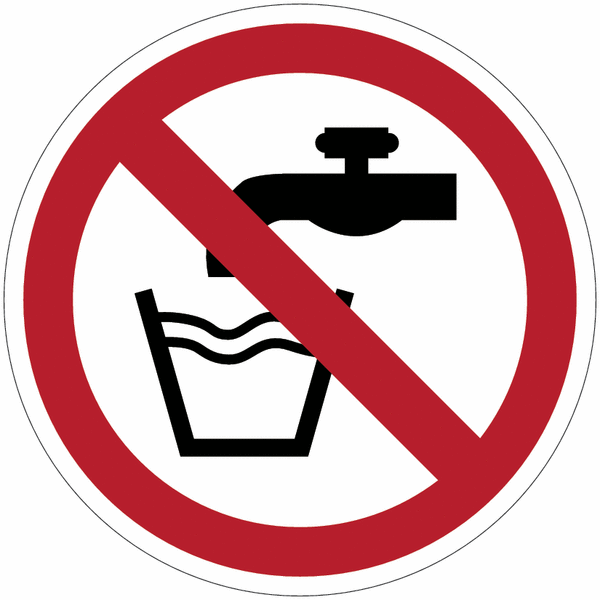 Pictogram met vermelding tekst geen drinkbaar water aanwezig

In deze kolom dient u aan te duiden of de vermelding met de tekst ‘geen drinkwater’ extra aanwezig is bij het pictogram.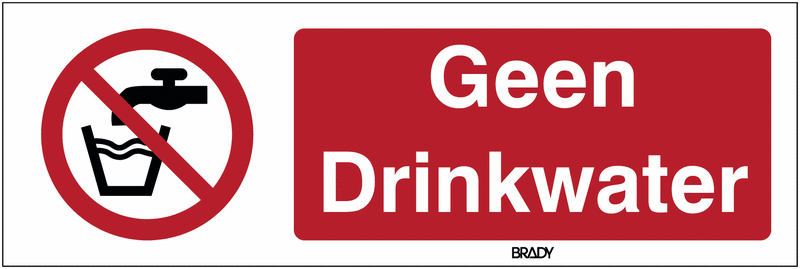 OpmerkingenLinks onderaan kunnen er eventuele opmerkingen vermeld worden.
Ondertekening De ondertekening gebeurt op het einde van het invullen van het document door de aanvrager/klant, voorafgegaan door ‘gelezen en goedgekeurd’ en de datum. De keurder zal de inventaris valideren en ook ondertekenen.Inventaris waterinstallatiesDeze inventaris kan gebruikt worden indien je ervoor kies om alle verschillende installaties in een pand samen te brengen.In deze lijst dienen alle toestellen aanwezig in de hele waterinstallatie opgenomen te worden

Adres gekeurde installatie

Hier vult u de naam, voornaam en firma in van zowel de ontwerper als de installateur van de gekeurde installatie. Ook wanneer u de gekeurde installatie als particulier geïnstalleerd hebt, vult u uw eigen gegevens hier in (uiteraard hoeft u dan geen firmanaam in te vullen).Verder vult u het adres van de gekeurde installatie in. Het invullen van de watermeternummer is enkel noodzakelijk als deze met zekerheid één op één gelinkt kan worden aan de wooneenheid. De aanvrager van de keuring is verplicht om voor de keuring een tag te voorzien aan de watermeter, waarmee de link kan worden gemaakt tussen de watermeternummer en het bijhorende appartements- en/of busnummer.
Tabel
Kolom nummer toestel
In deze kolom dient u de nummering te vermelden van de toestellen, overeenkomstig met de nummering op het uitvoeringsplan.Plaats in woning
In deze kolom wordt de plaats in het huis vermeld waar het toestel zich bevindt, bv. keuken, badkamer, …Beschrijving toestel, beveiliging, additief
Hier vult u in om welk toestel het gaat (bv. kraan, WC, wasmachine, bad, …). Indien er bij het toestel een extra beveiliging geplaatst werd, dient u dit ook te vermelden. Voorbeelden hiervan zijn een EB klep op de handsproeier, de veiligheidsgroep en de CA klep of vulset van de CV-kring. De installateur van uw installatie kan u hier zeker bij verder helpen. Ook alle andere beveiligingen (bv. centrale beveiliging, keerkleppen) dient u  in deze kolom te vermelden. 
Tenslotte moeten ook eventueel aanwezig additieven in de installatie (bv. in de CV-kring) vermeld worden. Ook hier kan de installateur u zeker meer informatie bezorgen. Merk, type, referentie- of artikelnummers
In de volgende 3 kolommen noteert u van elk toestel, elke beveiliging of elk additief respectievelijk het merk, het type en het referentie- of artikelnummer (van de fabrikant). In het geval van toestellen of beveiligingen kan u dit meestal terugvinden op de verpakking.    Voor wat betreft de aanwezigheid van additieven, neemt u best contact op met uw installateur, hij weet of en welk additief er toegevoegd werd.Additieven aanwezig		In deze kolom duidt u per toestel aan of er additieven werden toegevoegd. Het additief zelf  	
	(beschrijving, referentienummer, ...) dient u nog op een aparte lijn te noteren.Type WIIn deze kolom vult u tot welke soort waterinstallatie (welke soort water) het toestel behoort. Dit kan zijn:- aangesloten binneninstallatie (BI): water van het drinkwaterbedrijf, geschikt voor menselijke consumptie
- niet-aangesloten binneninstallatie (NABI): water van een private waterwinning (zoals putwater, grondwater, ...), geschikt voor menselijke consumptie
- tweedecircuitwater (TCW): alle soorten water die niet geschikt zijn voor menselijke consumptie, zoals onbehandeld regenwaterPictogram aanwezig

In deze kolom dient u aan te duiden of bij het toestel/tappunt het pictogram ‘geen drinkwater’ aangebracht is.Pictogram met vermelding tekst geen drinkbaar water aanwezig

In deze kolom dient u aan te duiden of de vermelding met de tekst ‘geen drinkwater’ extra aanwezig is bij het pictogram.De laatste 2 kolommen zijn voorbehouden voor de keurder en dient u bijgevolg niet in te vullen.
OpmerkingenLinks onderaan kunnen er eventuele opmerkingen vermeld worden.
Ondertekening De ondertekening gebeurt op het einde van het invullen van het document door de aanvrager/klant, voorafgegaan door ‘gelezen en goedgekeurd’ en de datum. De keurder zal de inventaris valideren en ook ondertekenenAfkortingen en begrippenlijstBijlage I: voorbeeld uitvoeringsplanDit dient een schematische weergave te zijn van uw installatie. Op dit plan duidtu de nummering aan van op de inventaris, zodat het voor de keurder onmiddellijkduidelijk is waar een toestel zich bevindt.Dit plan mag met de hand getekend zijn of digitaal opgemaakt, zolang het een reëleweergave is van uw installatie. Handig hierbij is dat u de verschillende types water(warmwater rood, koudwater blauw, tweedewatercircuit zoals regenwater, groen)duidelijk apart tekent, zodat de keurder m.b.v. de inventaris meteen ziet op welk typewater een toestel aangesloten is.Zowel het uitvoeringsplan en de inventaris dienen zowel door u als de keurdergetekend te worden op moment van de keuring.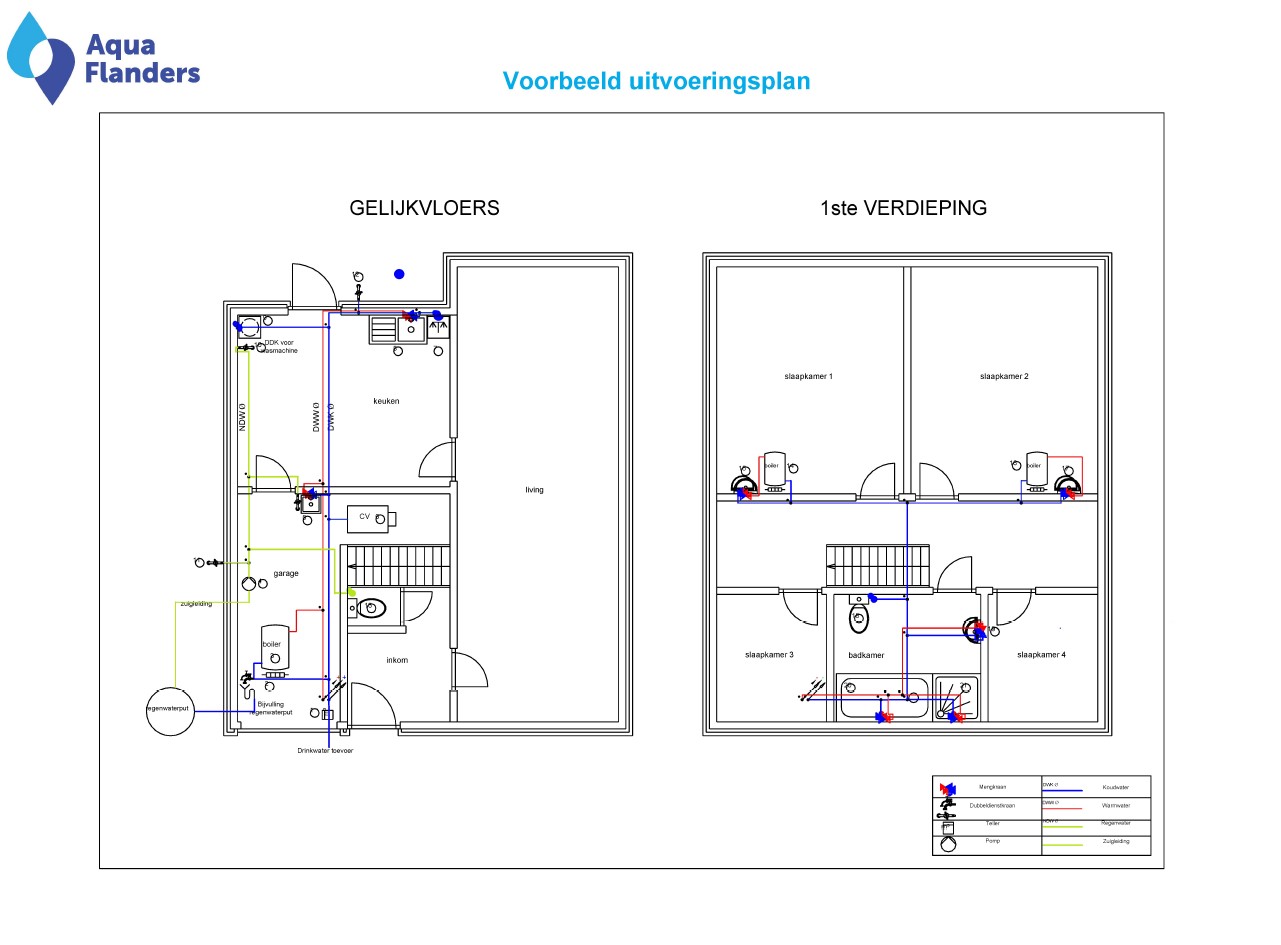 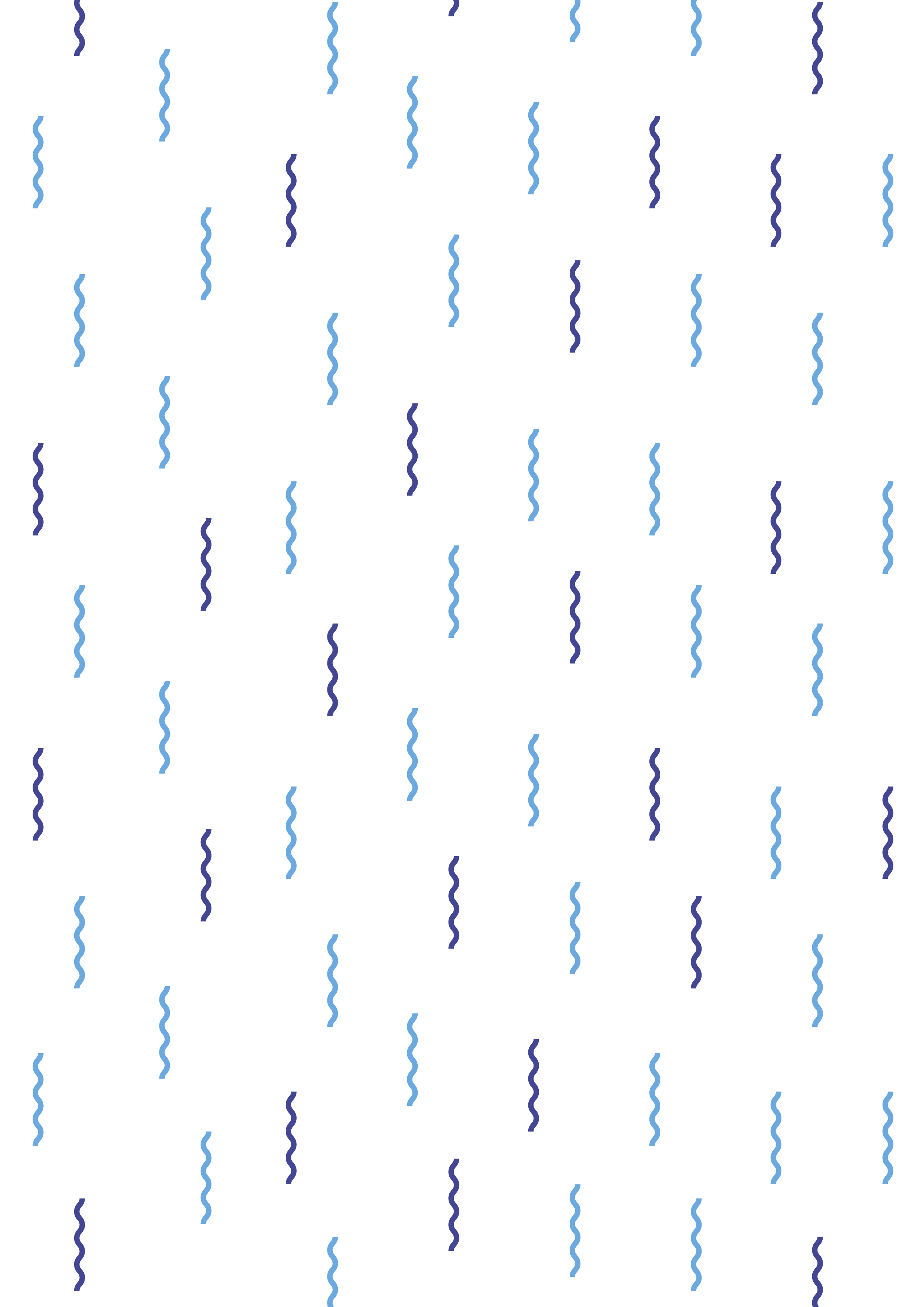 WaterinstallatiesVerzamelnaam voor de verschillende installaties die in een pand kunnen voorkomen: aangesloten binneninstallatie, niet-aangesloten binneninstallatie en installatie voor tweedecircuitwater.Aangesloten binneninstallatieBinneninstallatie die aangesloten is op het openbare drinkwaternet. In deze installatie wordt water aangewend voor menselijke consumptie. Voorbeelden toepassingen: douche, koken, vaatwasser, lavabo, ...Niet-aangesloten binneninstallatieBinneninstallatie die aangesloten is op een private waterwinning. In deze installatie wordt water aangewend voor menselijke consumptie. Je staat als klant zelf in voor de kwaliteit van het water. 
Voorbeelden toepassingen: douche, koken, vaatwasser, lavabo, ...Installatie voor tweedecircuitwaterInstallatie waar water aangewend wordt dat niet geschikt is voor menselijke consumptie. Dit kan bijvoorbeeld onbehandeld regenwater zijn. Voorbeelden toepassingen: doorspoelen toilet, tuinbesproeiing, wasmachine, ...UitvoeringsplanHet uitvoeringsplan is plan waarop alle waterleidingen van de waterinstallatie op aangeduid zijn.AdditiefEen stof die wordt toegevoegd aan de waterinstallatie.BelgaquaBelgaqua is de federatie die o.a. instaat voor de gelijkvormigheidscontrole(conformiteitscontrole) van toestellen die aangesloten zijn om het waterdistributienet en van terugslagbeveiligingen. Op de website van Belgaqua kan iedereen de lijsten raadplegen met goedgekeurde toestellen.